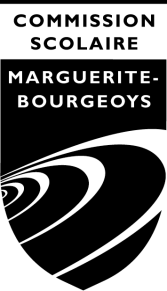 Planification annuelle 2019-2020Accueil (9-12 ans)À l’intention des parents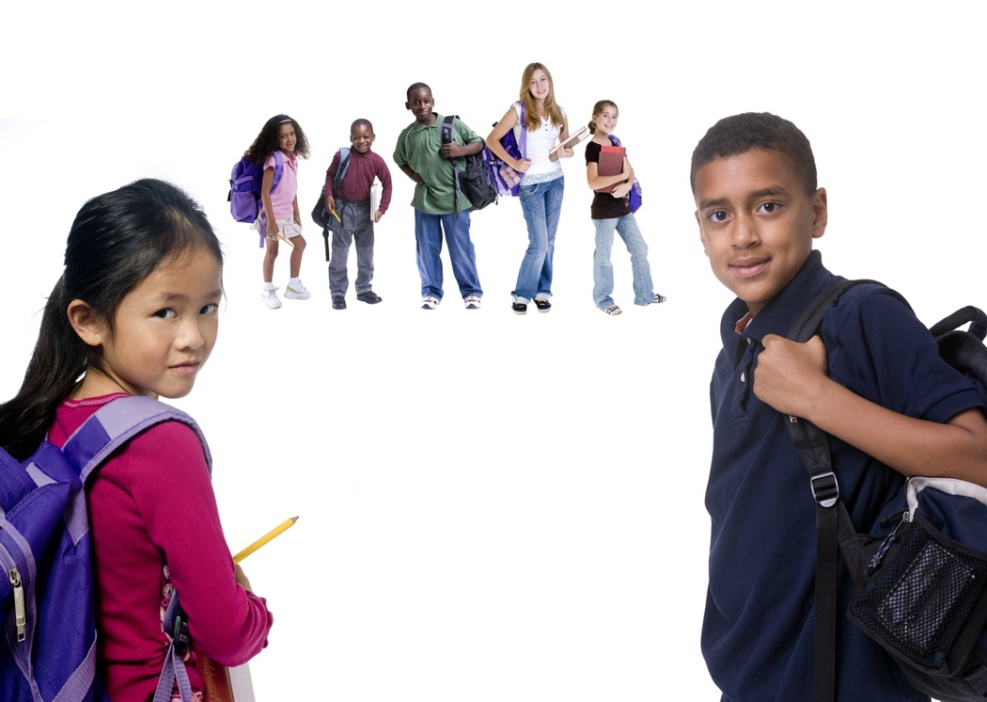 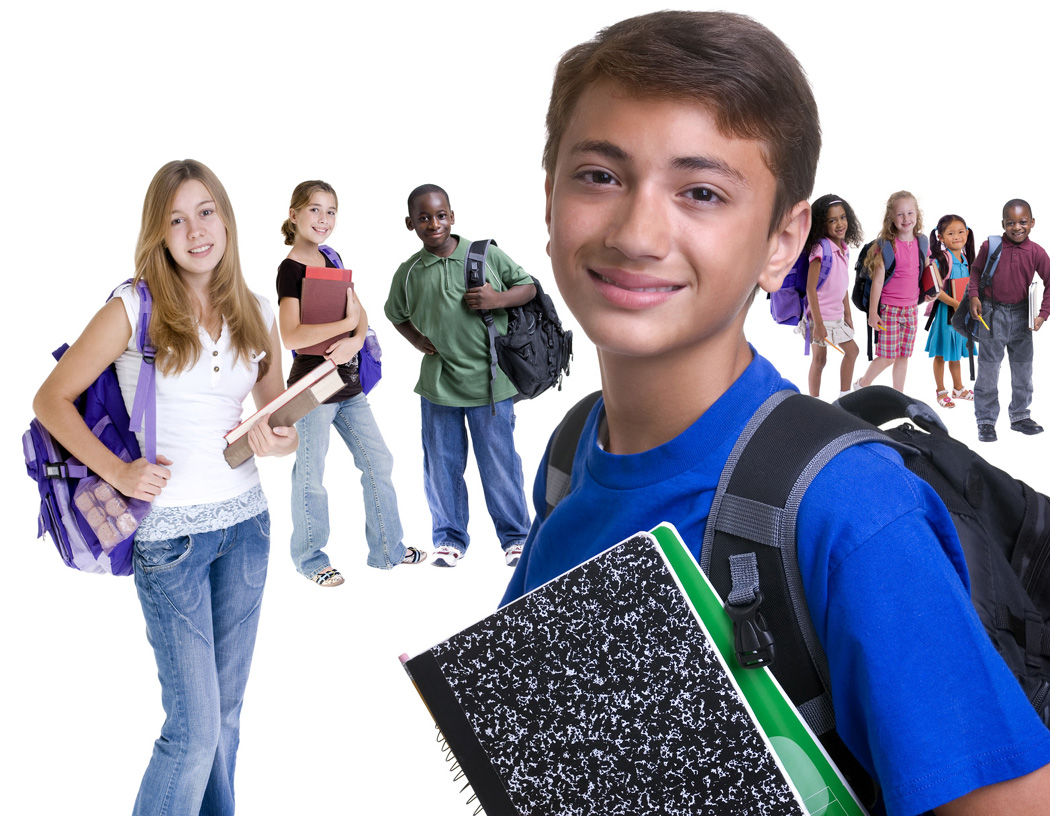 Chers parents,C’est avec plaisir que nous accueillons votre enfant à l’école du Bois-de-Liesse. Tel que prescrit dans le régime pédagogique, nous vous transmettons certaines informations qui vous permettront d’accompagner votre enfant tout au long de son passage en classe d’accueil.  Dans chacune des disciplines, votre enfant acquiert des connaissances. Lorsqu’il arrive à mobiliser ses nouvelles connaissances, il développe ses compétences.  Autrement dit, lorsque l’élève arrive à utiliser ce qu’il a appris dans des contextes variés, il devient compétent. Savoir par cœur, c’est bien, mais savoir agir, c’est mieux!Le Programme de formation de l’école québécoise et les Cadres d’évaluation des apprentissages sont les documents utilisés pour baliser les principaux objets d’apprentissage et d’évaluation.Dans les pages qui vont suivre, vous trouverez :des renseignements sur les programmes d’études pour chacune des disciplines inscrites à son horaire;la nature et la période au cours de laquelle les principales évaluations sont prévues;la liste du matériel requis pour l’enseignement de ces programmes;des informations diverses pour chacune des disciplines.Par ailleurs, voici quelques informations concernant les communications officielles que vous recevrez durant l’année :* Si l’enseignant a eu suffisamment de temps pour recueillir les données démontrant les  apprentissages de l’élève.N’hésitez pas à communiquer avec les enseignants de votre enfant ou avec moi pour de plus amples informations. La réussite de votre enfant est au cœur de nos préoccupations!Nous vous souhaitons une très belle année scolaire.Johanne TestDirectriceCommunications officielles de l’année  Communications officielles de l’année  1re communication écriteVous recevrez une première communication avant le 15 octobre si l’élève est inscrit  en classe d’accueil   depuis le début de l’année scolaire.  Cette communication contiendra des  renseignements  qui visent à indiquer de quelle manière votre enfant amorce son année scolaire sur le plan de ses apprentissages et sur le plan  de son comportement.Premier bulletinLe bulletin vous sera remis dans la semaine du 18 novembre. Ce bulletin couvrira la période du 28 août au 8 novembre. Deuxième bulletinLe deuxième bulletin vous sera remis dans la semaine du 27 février. Ce bulletin couvrira la période du 11 novembre au 14 février et pourrait être le premier bulletin si l’élève est arrivé  en classe d’accueil pendant cette période.* Troisième bulletinLe troisième bulletin vous sera  remis dans la semaine du 29 juin. Il couvrira la période s’échelonnant du 17 février jusqu’à la fin de l’année et pourrait être le premier bulletin ou le deuxième selon la date d’arrivée de l’élève en classe d’accueil.Titulaires de la classe d’accueil Titulaires de la classe d’accueil Samia Bouchaddakh 930Natalia Trandafir Robu 931Samia Bouchaddakh 930Natalia Trandafir Robu 931Matériel pédagogique (manuels, cahiers d’exercices, etc.)Matériel pédagogique (manuels, cahiers d’exercices, etc.)FrançaisMots étiquettesVocabulaire thématiqueCoffre d’outils français (grammaire)Livres de bibliothèqueTextes diversDictionnaires Ensemble en français (cahier de francisation)Cahiers d’exercices de grammaireMathématiqueDécimales (3e cycle)Coffre d’outils mathématiqueMatériels de manipulation (jetons, blocs emboîtables,  dés, jeux de cartes, blocs mosaïques, etc.)Organisation, approches pédagogiques et exigences particulièresOrganisation, approches pédagogiques et exigences particulièresPrésentation de thèmes de la vie courante tout au long de l’année scolaire (L’école, la famille, l’automne, les vêtements, etc).Présentation du vocabulaire lié à chaque thème (affiches, images, etc.)Échanges très fréquents  en français Étude de comptines, de chants.Travail en grand groupe, en sous-groupes.  Présentation de textes de genres variés reliés aux thèmes.Projets d’écriture en lien avec les thèmes proposés.Échanges avec les classes ordinairesApproche par problèmes, Ateliers de manipulation, Travaux en grand groupe ou en sous-groupes, Activités de calcul mental et exercices d’approfondissement, Jeux mathématiques.Devoirs et leçonsDevoirs et leçonsLa planification des devoirs et leçons se retrouve dans l’agenda. L’enfant ne devrait pas travailler plus de 60 minutes dans ses devoirs et leçons au quotidien.La planification des devoirs et leçons se retrouve dans l’agenda. L’enfant ne devrait pas travailler plus de 60 minutes dans ses devoirs et leçons au quotidien.Français, accueilFrançais, accueilCompétences développées progressivement  par l’élève tout au long de son parcours  en classe d’accueil.*Compétences développées progressivement  par l’élève tout au long de son parcours  en classe d’accueil.*Communiquer Au début de son apprentissage du français :L’élève utilise des gestes, des mimes et des dessins pour se faire comprendre.Il suit de courtes consignes données à l’oral.Il apprend et utilise dans divers contextes le vocabulaire appris en classe.Il s’exprime en utilisant des mots et des expressions mémorisés ou répétés.Il répond à des questions simples et en pose avec  l’aide de l’enseignant.Il prend des risquesPar la suite, L’élève comprend l’essentiel des messages. Il participe parfois aux échanges.Il exprime son accord ou son désaccord.Il s’exprime à l’aide de phrases courtes, souvent  mal structurées et en faisant parfois des pauses.Il demande ou fournit des informations.Il utilise un vocabulaire simple.Il transfère les connaissances et les stratégies acquises dans sa langue maternelle.Vers la fin du parcours en accueil (9-12 ans), Il participe aux échanges avec plus d’aisance.Il maintient de courts échanges sur des sujets familiers. Il adapte ses propos à la situation.Il utilise un vocabulaire juste et précis.Il explique son point de vue.Il s’exprime en utilisant des phrases plus complexes et en corrigeant  parfois  ses propres erreurs.Lire Au début de son apprentissage du français :L’élève identifie les lettres et les sons correspondants.Il apprend à reconnaître globalement les mots courants et à décoder les mots nouveaux.  Il commence à lire des textes très courts et très simples portant sur des sujets familiers en s’appuyant sur les illustrations.Il repère un renseignement particulier avec le soutien de l’enseignant.Il transfère les connaissances et les stratégies acquises dans sa langue maternelle.  Par la suite, L’élève améliore sa rapidité de lecture.Il s’initie  à lire différents types de textes dont le sujet lui est familier.Il trouve des informations spécifiques et réagit à un texte lu ou entendu.  Il le fait à l’oral et aussi à l’écrit. Il choisit des stratégies de lecture de plus en plus efficaces.Il réagit au texte et donne son opinion avec le soutien de l’enseignant.Vers la fin du parcours en accueil (9-12 ans), Il peut, avec ou parfois sans aide, trouver, déduire et comparer l’information contenue dans divers textes comportant davantage d’informations et un vocabulaire plus varié.Il établit des liens entre les parties d’un même texte, ou entre plusieurs textes.ÉcrireAu début de son apprentissage du français :L’élève trace des lettres. Il reproduit des mots et de très courtes phrases.Il mémorise et orthographie correctement des mots de vocabulaire vus en classe.Il transfère les connaissances et les stratégies acquises dans sa langue maternelle.Par la suite, Il rédige de courts textes composés de mots vus en classe et liés au sujet demandé.Il rédige des phrases simples, généralement bien construites,  parfois incomplètes ou mal structurées.Il délimite ses phrases avec la majuscule et le point.Il effectue, avec l’aide de son enseignant, les accords dans le groupe du nom.Il amorce l’étude de la conjugaison.Il s’approprie des stratégies de révision et de correction en utilisant les outils qui lui sont proposés.Vers la fin du parcours en accueil (9-12 ans), Il produit des textes plus longs dont le vocabulaire est plus varié.Ses idées sont développées et mieux organisées.Il construit des phrases un peu plus élaborées et bien ponctuées.Il effectue des accords dans le groupe du nom et dans le groupe du verbe.Principales évaluations et résultats inscrits au bulletinPrincipales évaluations et résultats inscrits au bulletinPrincipales évaluations et résultats inscrits au bulletinPrincipales évaluations et résultats inscrits au bulletinPrincipales évaluations et résultats inscrits au bulletinPrincipales évaluations et résultats inscrits au bulletinPrincipales évaluations et résultats inscrits au bulletin1re étape Du 28 août au 8 novembre1re étape Du 28 août au 8 novembre2e étape Du 11 novembre au 14 févrierfévrier2e étape Du 11 novembre au 14 févrierfévrier3e étape Du 17 février au 19 juin3e étape Du 17 février au 19 juin3e étape Du 17 février au 19 juinNature des évaluations proposées tout au long de l’étapeY aura-t-il un résultat inscrit au bulletin?Nature des évaluations proposées tout au long de l’étapeY aura-t-il un résultat inscrit au bulletin?Nature des évaluations proposées tout au long de l’étapeÉpreuves obligatoiresMELS / CSRésultat inscrit au bulletinEn communication orale :Observations de l’élève lors de situations de communication orale en groupe dans différents contextes. La compréhension des consignes.L’interaction  avec l’interlocuteur.L’utilisation d’un vocabulaire précis.ReformulationParaphraseRéactions verbales et non-verbalesOuiEn communication orale :L’expression, la prononciation, le rythme du discours.Participation aux échangesOuiEn communication orale :NonOuiEn lecture : Alphabet-sons-lettresDécodageRéaction au texte lu ou entendu le plus souvent à l’oral (sous forme de discussion)Repérage des informations à l’oral et à l’écrit.NonFait l’objet d’apprentissage, mais aucun résultat n’est communiqué à ce bulletin.En lecture : OuiEn lecture NonOuiEn écriture : Lettres, graphies, mots de vocabulaireSituations d’écriture courtes et variéesDictées des mots étudiés.Rédaction de phrases bien structurées.NonFait l’objet d’apprentissage, mais aucun résultat n’est communiqué à ce bulletin.En écriture : OuiEn écriture NonOuiMathématique, accueil Mathématique, accueil Compétences développées par l’élèveCompétences développées par l’élèveRésoudre une situation-problème  *(Ne fait l’objet d’un enseignement que lorsque la compétence langagière est suffisamment développée pour permettre aux élèves de comprendre les énoncés des situations-problèmes.)Dans le contexte de l’apprentissage  de la langue, l’élève, guidé par l’enseignant, résout des situations dont la démarche pour arriver à la solution n’est pas immédiatement évidente. La situation-problème est organisée autour d’une problématique dont les données sont complètes et explicites. L’élève, soutenu par l’enseignant,  détermine la tâche et dégage les données utiles en ayant recours à différents modes de représentation tels que des objets, des dessins, des tableaux, des diagrammes, des symboles ou des mots. Il élabore une solution qui comporte une ou deux étapes. Il communique, verbalement ou par écrit, sa solution en utilisant un langage mathématique élémentaire et selon la maîtrise qu’il a de la langue française.Utiliser un raisonnement mathématique*L’élève résout des situations où il doit choisir et appliquer les connaissances appropriées tout en laissant les traces qui rendent explicite son raisonnement. Il peut être amené à justifier une affirmation, à vérifier un résultat ou à prendre position à l’aide d’arguments mathématiques. Note : Le résultat lié à la vérification de l’acquisition des connaissances est pris en compte dans cette compétence.Communiquer à l’aide du langage mathématique*L’élève résout des situations où il interprète ou produit des messages, oraux ou écrits, tels un énoncé, un processus, une solution, en utilisant un langage mathématique élémentaire et faisant appel à au moins un mode de représentation : objets, dessins, tableaux, diagrammes, symboles ou mots. Cette compétence fait l’objet d’apprentissage et de rétroaction à l’élève, mais elle n’est pas considérée dans les résultats communiqués au bulletin. *Les principales connaissances que l’élève est amené à maîtriser et à mobiliser lors de son passage en classe d’accueil se retrouvent  parmi les    suivantes : Arithmétique : Représentation de nombres naturels inférieurs à 100 000; représentation des nombres décimaux jusqu’à l’ordre des millièmes; fractions ; représentation, comparaison, lecture et écriture  de fractions, fractions équivalentes, association de nombres décimaux et de pourcentages à des fractions; choix des opérations à effectuer et appropriation des techniques conventionnelles de calcul (+, - ); processus personnels de multiplier et de diviser; calcul mental. appropriation des techniques conventionnelles de calcul écrit pour multiplier et diviser des nombres naturels et des nombres décimaux.Géométrie : Repérage dans le plan cartésien; description et classification de figures planes; association de solides à leur développement; utilisation de la réflexion et de la translation pour produire des frises et des dallages.Mesure : Estimation et mesure de longueurs (m, dm, cm), du temps, de surfaces ; estimation et mesure de volumes, d’angles, de température, de masses. Statistique : Interprétation et représentation de données dans des diagrammes à bandes, à pictogrammes et à lignes brisées; dans les diagrammes circulaires; sens et calcul de la moyenne.Probabilité : Simulation d’activités liées au hasard; comparaison des résultats possibles d’une expérience liée au hasard avec les résultats théoriques connus.*Les principales connaissances que l’élève est amené à maîtriser et à mobiliser lors de son passage en classe d’accueil se retrouvent  parmi les    suivantes : Arithmétique : Représentation de nombres naturels inférieurs à 100 000; représentation des nombres décimaux jusqu’à l’ordre des millièmes; fractions ; représentation, comparaison, lecture et écriture  de fractions, fractions équivalentes, association de nombres décimaux et de pourcentages à des fractions; choix des opérations à effectuer et appropriation des techniques conventionnelles de calcul (+, - ); processus personnels de multiplier et de diviser; calcul mental. appropriation des techniques conventionnelles de calcul écrit pour multiplier et diviser des nombres naturels et des nombres décimaux.Géométrie : Repérage dans le plan cartésien; description et classification de figures planes; association de solides à leur développement; utilisation de la réflexion et de la translation pour produire des frises et des dallages.Mesure : Estimation et mesure de longueurs (m, dm, cm), du temps, de surfaces ; estimation et mesure de volumes, d’angles, de température, de masses. Statistique : Interprétation et représentation de données dans des diagrammes à bandes, à pictogrammes et à lignes brisées; dans les diagrammes circulaires; sens et calcul de la moyenne.Probabilité : Simulation d’activités liées au hasard; comparaison des résultats possibles d’une expérience liée au hasard avec les résultats théoriques connus.Principales évaluations et résultats inscrits au bulletinPrincipales évaluations et résultats inscrits au bulletinPrincipales évaluations et résultats inscrits au bulletinPrincipales évaluations et résultats inscrits au bulletinPrincipales évaluations et résultats inscrits au bulletinPrincipales évaluations et résultats inscrits au bulletinPrincipales évaluations et résultats inscrits au bulletin1re étape Du 28 août au 8 novembre1re étape Du 28 août au 8 novembre2e étape Du 11 novembre au 14 février2e étape Du 11 novembre au 14 février3e étape Du 17 février au 19 juin3e étape Du 17 février au 19 juin3e étape Du 17 février au 19 juinNature des évaluations proposées tout au long de l’étapeY aura-t-il un résultat inscrit au bulletin?Nature des évaluations proposées tout au long de l’étapeY aura-t-il un résultat inscrit au bulletin?Nature des évaluations proposées tout au long de l’étapeÉpreuves obligatoiresMELS / CSRésultat inscrit au bulletinRésoudre  une situation-problème :Situations d’apprentissage et d’évaluation NonFait l’objet d’apprentissage, mais aucun résultat n’est communiqué à ce bulletin.Résoudre  une situation-problème :Situations d’apprentissage et d’évaluationOuiSi le niveau langagier est suffisamment développé Résoudre  une situation-problème :Situations d’apprentissage et d’évaluationNonOuiSi le niveau langagier est suffisamment développéUtiliser un raisonnement mathématique :Situations d’apprentissage et d’évaluationDictées de nombresJogging mathématiqueExercices Tests de connaissanceNonFait l’objet d’apprentissage, mais aucun résultat n’est communiqué à ce bulletinUtiliser un raisonnement mathématique :OuiUtiliser un raisonnement mathématique :NonOuiCompétences non disciplinairesDes commentaires vous seront transmis à la 1re et à la 3e étape.Compétences non disciplinairesDes commentaires vous seront transmis à la 1re et à la 3e étape.Compétences non disciplinairesDes commentaires vous seront transmis à la 1re et à la 3e étape.2e étapeOrganiser son travailAnalyser la tâche à accomplir.Analyser sa démarche.S’engager dans la démarche.Accomplir la tâche.3e étapeSavoir communiquerÉtablir l’intention de la communication.Choisir le mode de communication.Réaliser la communication en respectant les règles et les conventions propres aux langages utilisés.SpécialistesSpécialistesJessica Guay (Art dramatique)Maria Abou-Nader (Arts plastiques)Stefania Voinea - 930 et Vincent Bouchard - 931 (Éducation physique et à la santé)Jessica Guay (Art dramatique)Maria Abou-Nader (Arts plastiques)Stefania Voinea - 930 et Vincent Bouchard - 931 (Éducation physique et à la santé)Exigences particulières, devoirs et leçons, matériel de baseExigences particulières, devoirs et leçons, matériel de baseArts plastiques Crayons feutres minimum 12 couleurs, crayons de couleurs à bois, colle en bâton, ciseaux, crayons, règle.

Art dramatiqueDuo Tang Feuilles mobilesCiseaux, crayons couleur en bois Vêtements confortablesÉducation physique et à la santéLe port du costume (t-shirt et culotte de sport) est obligatoire ainsi que les souliers de course.Arts plastiques, accueil (9-12 ans)Arts plastiques, accueil (9-12 ans)Compétences développées par l’élèveCompétences développées par l’élèveRéaliser des créations plastiques personnellesAvec le soutien de l’enseignant,  l’élève s’initie à une démarche de création, à la transformation de matériaux et à l’utilisation du langage plastique (forme, ligne, couleur, valeur, motif, volume, texture). Avec le soutien de l’enseignant, il transforme la matière à deux ou trois dimensions. Il s’approprie les étapes de la création.Réaliser des créations plastiques médiatiquesL’élève, avec le soutien de l’enseignant, apprend à réaliser des créations médiatiques en s’initiant à la transformation de matériaux et à l’utilisation du langage plastique  dans le but de communiquer avec son entourage.Apprécier des œuvresL’élève, avec le soutien de l’enseignant, apprend à examiner une œuvre. Il apprend le vocabulaire disciplinaire relié aux arts plastiques et exprime ses sentiments sur l’œuvre selon la maîtrise qu’il a de la langue française. À noter que cette compétence est à développer mais n’est pas considérée dans l’évaluation.Le programme d’arts plastiques comprend trois compétences à développer.Cependant, un seul résultat apparaîtra au bulletin.En classe d’accueil, le développement de ces compétences contribue à l’apprentissage de la langue française mais également à l’ouverture sur le monde culturel qui l’entoure..Le programme d’arts plastiques comprend trois compétences à développer.Cependant, un seul résultat apparaîtra au bulletin.En classe d’accueil, le développement de ces compétences contribue à l’apprentissage de la langue française mais également à l’ouverture sur le monde culturel qui l’entoure..Principales évaluations et résultats inscrits au bulletinPrincipales évaluations et résultats inscrits au bulletinPrincipales évaluations et résultats inscrits au bulletinPrincipales évaluations et résultats inscrits au bulletinPrincipales évaluations et résultats inscrits au bulletinPrincipales évaluations et résultats inscrits au bulletinPrincipales évaluations et résultats inscrits au bulletin1re étape (20 %)1re étape (20 %)2e étape (20 %)2e étape (20 %)3e étape (60 %)3e étape (60 %)3e étape (60 %)Nature des évaluations proposées tout au long de l’étapeY aura-t-il un résultat inscrit au bulletin?Nature des évaluations proposées tout au long de l’étapeY aura-t-il un résultat inscrit au bulletin?Nature des évaluations proposées tout au long de l’étapeÉpreuves obligatoiresMELS / CSRésultat inscrit au bulletinEfficacité de l’utilisation des connaissances liées au langage plastiqueEfficacité de l’utilisation des connaissances liées aux gestes transformateursNonFait l’objet d’apprentissage, mais aucun résultat n’est communiqué à ce bulletinEfficacité de l’utilisation des connaissances liées au langage plastiqueEfficacité de l’utilisation des connaissances liées aux gestes transformateursUtilisation appropriée du vocabulaire disciplinaireOuiApprécier des œuvres d’art, des objets culturels du patrimoine artistique: Appréciation fondée sur des éléments pertinentsNonOuiArt dramatique, accueil (9-12 ans)Art dramatique, accueil (9-12 ans)Compétences développées par l’élèveCompétences développées par l’élèveInventer des séquences dramatiquesL’élève, avec l’aide de l’enseignant, s’initie à une démarche de création par des techniques théâtrales et de jeu. Dans le cadre de l’apprentissage de la langue, il développera la compétence à communiquer dans ce contexte particulier. L’élève apprend à utiliser chacune des étapes de la démarche de création. Il exploite des éléments du langage dramatique et de techniques théâtrales.Interpréter des séquences dramatiquesL’élève, avec le support de l’enseignant, s’initie à jouer de courts extraits simples en solo et en duo. Il s’initie également à l’utilisation du langage dramatique. Il s’initie à des techniques théâtrales (marionnettes) et des modes de théâtralisation (espace, objet, scénographie, costume, etc.). Il s’initie à l’expression du personnage en action et aux règles du jeu d’ensemble.Apprécier des œuvres théâtralesL’élève apprend à observer des extraits d’œuvres dramatiques. Il découvre le vocabulaire relié à l’art dramatique et apprend à faire des liens entre les aspects de l’œuvre et les effets ressentis toujours dans le cadre de l’apprentissage de la langue française.À noter que cette compétence est à développer mais n’est pas considérée dans l’évaluation.Le programme d’art dramatique comprend trois compétences à développer mais seulement les deux premières sont retenues en classe d’accueil.Cependant, un seul résultat apparaîtra au bulletin..En classe d’accueil, le développement de ces compétences contribue à l’apprentissage de la langue françaisemais également à l’ouverture sur le monde culturel qui l’entoure.Le programme d’art dramatique comprend trois compétences à développer mais seulement les deux premières sont retenues en classe d’accueil.Cependant, un seul résultat apparaîtra au bulletin..En classe d’accueil, le développement de ces compétences contribue à l’apprentissage de la langue françaisemais également à l’ouverture sur le monde culturel qui l’entoure.Principales évaluations et résultats inscrits au bulletinPrincipales évaluations et résultats inscrits au bulletinPrincipales évaluations et résultats inscrits au bulletinPrincipales évaluations et résultats inscrits au bulletinPrincipales évaluations et résultats inscrits au bulletinPrincipales évaluations et résultats inscrits au bulletinPrincipales évaluations et résultats inscrits au bulletin1re étape (20 %)1re étape (20 %)2e étape (20 %)2e étape (20 %)3e étape (60 %)3e étape (60 %)3e étape (60 %)Nature des évaluations proposées tout au long de l’étapeY aura-t-il un résultat inscrit au bulletin?Nature des évaluations proposées tout au long de l’étapeY aura-t-il un résultat inscrit au bulletin?Nature des évaluations proposées tout au long de l’étapeÉpreuves obligatoiresMELS / CSRésultat inscrit au bulletin-Inventer des séquences dramatiques (improvisation, mime, fable, jeu masqué)-Interpréter des séquences dramatiques (mime, fable, jeu masqué)NonFait l’objet d’apprentissage, mais aucun résultat n’est communiqué à ce bulletin-Inventer des séquences dramatiques (improvisation, mime, fable, jeu masqué, commedia dell’arte),-Interpréter des séquences dramatiques (mime, fable, jeu masqué, commedia  dell’arte).Oui-Inventer des séquences dramatiques (improvisation, mime, fable, jeu masqué, commedia dell’arte),-Interpréter des séquences dramatiques (mime, fable, jeu masqué, commedia  dell’arte).-Apprécier des œuvres  théâtrales(travail des pairs et huit œuvres théâtrales au choix).NonOuiÉducation physique et à la santé, Accueil (9-12 ans)Éducation physique et à la santé, Accueil (9-12 ans)Compétences développées par l’élèveCompétences développées par l’élèveAgir dans divers contextes de pratique d'activités physiquesDans un contexte d’apprentissage de la langue française, lors de la pratique d’activités individuelles, l’élève exécute d’abord puis planifie diverses actions motrices et des enchaînements selon ses capacités et les contraintes de l’activité. Il exécute des actions motrices et des actions simultanées en continuité. Il respecte les règles de sécurité et manifeste un comportement éthique.  Enfin, avec l’aide de l’enseignant, il dégage les apprentissages réalisés et les éléments à améliorer.Interagir dans divers contextes de pratique d'activités physiquesDans un contexte d’apprentissage de la langue française, lors d’activités collectives, avec l’aide de l’enseignant, l’élève élabore des plans d’action selon les capacités de ses pairs et les contraintes de l’activité. Il applique les principes d’actions planifiés, les principes de synchronisation et les principes de communication en considérant le contexte d’apprentissage de la langue. Il respecte les règles de sécurité et manifeste un comportement éthique. Avec l’aide de l’enseignant, il évalue la démarche, les plans d’actions, les résultats et les apprentissages réalisés.Adopter un mode de vie sain et actifL’élève explique la notion d’habitudes de vie et de santé selon la capacité qu’il a de s’exprimer en français. Avec l’aide de l’enseignant, il élabore le plan d’une pratique régulière d’activités physiques et le plan d’amélioration ou de maintien d’une saine habitude de vie. Il pratique, en contexte scolaire, divers types d’activités physiques d’intensité modérée à élevée d’une durée d’au moins 10 à 15 minutes. Avec l’aide de l’enseignant, il évalue les résultats et dégage les effets et les bienfaits sur sa santé et son bien-être.Le programme d’éducation physique et à la santé comprend trois compétences à développer.Cependant, un seul résultat apparaîtra au bulletin.Dans un contexte d’apprentissage de la langue française, l’enseignant fera appel fréquemment à un support visuel pour développer ces compétences.Le programme d’éducation physique et à la santé comprend trois compétences à développer.Cependant, un seul résultat apparaîtra au bulletin.Dans un contexte d’apprentissage de la langue française, l’enseignant fera appel fréquemment à un support visuel pour développer ces compétences.Principales évaluations et résultats inscrits au bulletinPrincipales évaluations et résultats inscrits au bulletinPrincipales évaluations et résultats inscrits au bulletinPrincipales évaluations et résultats inscrits au bulletinPrincipales évaluations et résultats inscrits au bulletinPrincipales évaluations et résultats inscrits au bulletinPrincipales évaluations et résultats inscrits au bulletin1re étape (20%)Du 28 août au 8 novembre1re étape (20%)Du 28 août au 8 novembre2e étape (20%)Du 11 novembre au 154février2e étape (20%)Du 11 novembre au 154février3e étape (60%)Du 17 février au 19 juin3e étape (60%)Du 17 février au 19 juin3e étape (60%)Du 17 février au 19 juinNature des évaluations proposées tout au long de l’étapeY aura-t-il un résultat inscrit au bulletin?Nature des évaluations proposées tout au long de l’étapeY aura-t-il un résultat inscrit au bulletin?Nature des évaluations proposées tout au long de l’étapeÉpreuves obligatoiresMELS / CSRésultat inscrit au bulletinConditionnement physique (12 minutes de course en continu)Exécuter différents sauts à partir d’un appareil ou d’un engin propulseurSynchronisation de ses mouvements lors de la projection ou de la réception d’un objetVocabulaireNon(NB. Les évaluations faites à la première étape seront ajoutées au résultat sommaire de la deuxième étape.)Expliquer les principales actions d’un attaquantExpliquer les principales actions d’un défenseurExpliquer dans ses mots les principales actions du capitaine Expliquer les principales actions du porteur et du non porteurActivités hivernales (initiation à la glace, en bottines ou avec patins)Activités ludiquesHabiletés socialesOuiC1 + C2 + C3Distinguer les rôles de soutienSe replier en territoire défensif CoopérationNonOuiC1+C2+C3